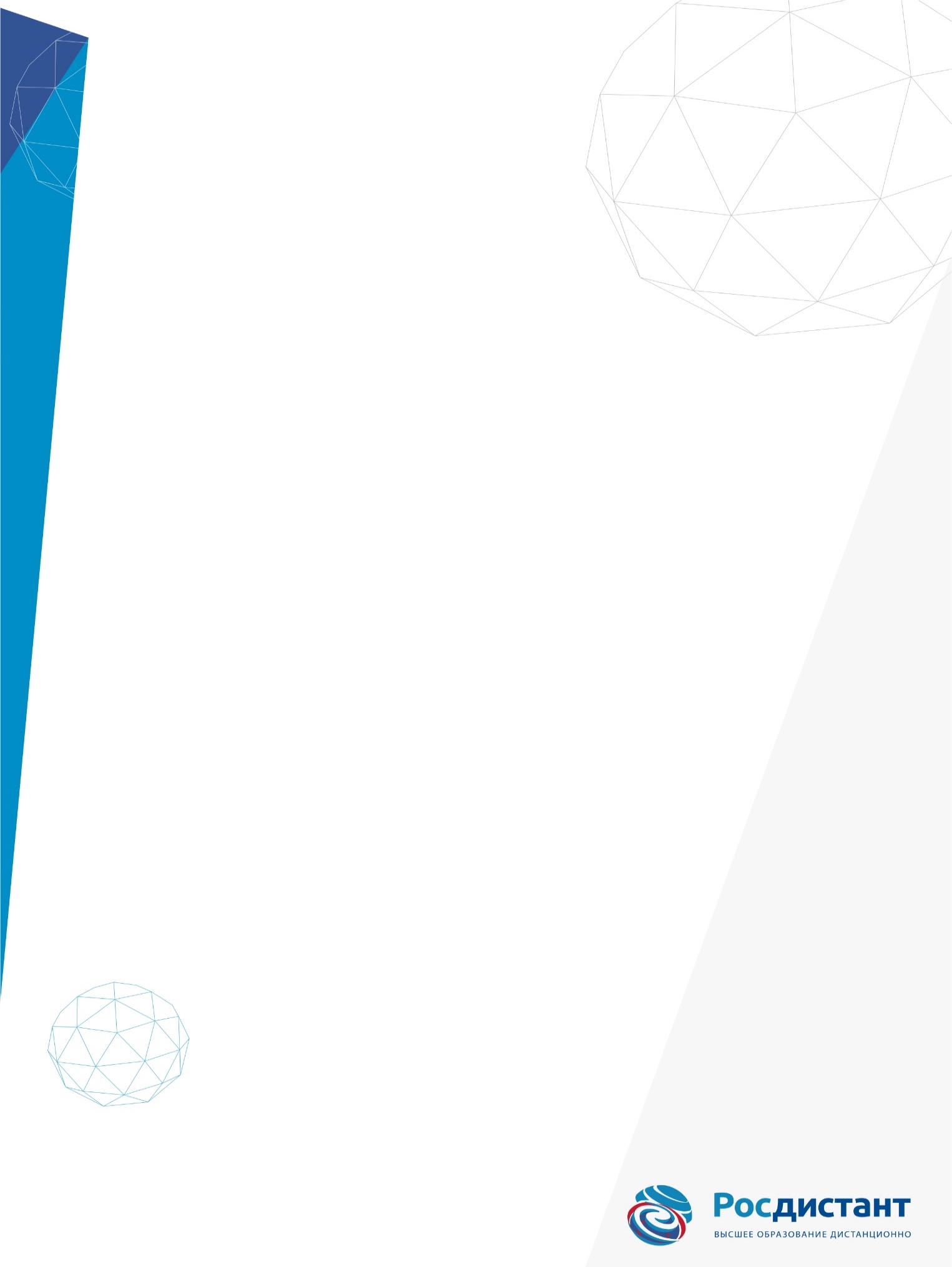 ВВЕДЕНИЕПроизводственная практика является одной из неотъемлемых частей подготовки квалифицированных специалистов всех специальностей. Во время прохождения практики происходит закрепление и конкретизация результатов теоретического обучения, приобретение студентами умения и навыков практической работы по избранной специальности и присваиваемой квалификации.Основной целью производственной практики является практическое закрепление теоретических знаний, полученных в ходе обучения. Основным результатом данной работы является отчет о прохождении практики, в котором собраны все результаты деятельности студента за период прохождения практики и анализ основных показателей управления персоналом в организации.Задачи практики состоят в следующем:-изучение и участие в разработке организационно-методических и нормативно-технических документов для решения отдельных задач управления персоналом организации по месту прохождения практики;-разработка предложений по совершенствованию подсистемы управления персоналом системы управления организации;-сбор необходимых материалов и документов.Данный отчет состоит из введения, заключения, списка литературы и основной части, которая в свою очередь, состоит из перечня производственных и ознакомительных вопросов, по которым проводилась основная аналитическая работа.1. Характеристика предприятияАдрес: Самарская область, г. Самара, ул. Санфировой д. 95 офис 14 Контактный телефон 8(927) 213-91-06Время работы: пн-пт 8:00 – 17:00ОГРН: 1022603428374ИНН: 6316119194КПП: 631601001БИК: 043601771Таблица 1Экономическая характеристика ООО «Недра»Экономическая деятельность: «Строительство фундаментов и бурение водяных скважин». ИНН: 6316119194. OKTMO: 07712000056. Органы власти: «Организации, учрежденные гражданами». Дата регистрации ООО "НЕДРА" учреждения: «27 Декабря 2002г». Основной государственный регистрационный номер: 1022603428374. Общероссийский классификатор организационно-правовых форм: Общество с ограниченной ответственностьюОборотные активы предприятия ООО "НЕДРА" за 2016 год три миллиона пятьсот три тысячи рублей (3 503 000.00 руб.)Оборотные активы предприятия ООО "НЕДРА" за 2015 год двести двадцать четыре тысячи рублей (224 000.00 руб.)Краткосрочные обязательства предприятия ООО "НЕДРА" за 2016 год пятьсот тысяч рублей (500 000.00 руб.)Краткосрочные обязательства предприятия ООО "НЕДРА" за 2015 год пятьдесят семь тысяч рублей (57 000.00 руб.)Чистая прибыль (убыток) предприятия ООО "НЕДРА" за 2016 год один миллион двести двадцать две тысячи рублей (1 222 000.00 руб.)Чистая прибыль (убыток) предприятия ООО "НЕДРА" за 2015 год сто пятьдесят семь тысяч рублей (157 000.00 руб.)ООО «НЕДРА» — одна из старейших фирм в современной России, занимающихся бурением скважин на воду. Компания была создана в 1991 году, отделившись от Гидрогеологической государственной экспедиции СССР и став самостоятельной рабочей единицей.Поскольку обустройство скважин в Советском Союзе относилось отчасти к военному комплексу и рассматривалось как некая гарантия укрепления обороноспособности страны, в этой области были собраны по-настоящему сильные специалисты, передовые знания и лучшая техника.После отделения компании «НЕДРА» удалось не только сохранить и улучшить многие передовые технологии, но и дать работу десяткам сотрудников с очень большим опытом. Можно сказать, что организация - преемница и хранительница лучших традиций советского промышленного и малогабаритного бурения.В течение последующих лет компания «НЕДРА» не только усилила свой потенциал и существенно расширила парк специальной техники, но и добилась многократного роста по всем прочим показателям. На сегодняшний день компания «Недра» выполнила уже более 6000 успешных проектов, начиная от обустройства скважин для садовых участков и частных домов, заканчивая сдачей мощных скважин для коттеджных поселков, городской инфраструктуры и промышленных объектов.За 25 лет была создана полноценная база для быстрой, качественной и надежной работы. Компания «НЕДРА» сегодня избавлена от привлечения сторонних специалистов на любых этапах.Благодаря созданию сразу нескольких собственных служб контроля и обеспечения, все работы по бурению скважин на воду и их обустройству проводятся силами компании.Основной (по коду ОКВЭД ред.2): 71.12 - Деятельность в области инженерных изысканий, инженерно-технического проектирования, управления проектами строительства, выполнения строительного контроля и авторского надзора, предоставление технических консультаций в этих областях.Таблица 2.Дополнительные виды деятельности по ОКВЭД 2:Таблица 3Сведения об учредителях (участниках) юридического лицаПрактическое задание 2. Организационно-экономическая характеристика предприятияПодразделения общества предоставляют качественные сервисные услуги и современные технологические решения на протяжении всего периода эксплуатации скважин, начиная от ввода объекта до его ликвидации. Компания ООО «НЕДРА» существует на рынке уже давно и уже завоевала конкурентные позиции.  Фаза жизненного цикла, в которую вошла организация, может быть охарактеризована как фаза зрелости.  Характеризуется стабильным объемом продаж, стабилизацией структуры, формализованным процессом принятия решений.  В то же время существующая продукция остается в центре бизнеса, и возникает новая, основанная на тех возможностях использования сильных сторон предприятия.  Эта стратегия реализуется, если организация не может продолжать развиваться на рынке с помощью этого продукта.  Чтобы проанализировать соответствие организационной структуры ООО «НЕДРА» и его стратегии, определим тип организационной структуры предприятия.  Высший уровень управления в ООО «НЕДРА» представлен Генеральным директором, который руководит заместителем по производству, заместителем по административным вопросам, двумя менеджерами по закупкам, менеджером по работе с клиентами, бухгалтером, секретарем, начальником охраны труда и службы безопасности.  Генеральный директор управляет производственной, деловой, финансово-хозяйственной деятельностью предприятия в соответствии с действующим законодательством, несущим полную ответственность за последствия принимаемых решений.  Контроль и учет движения сырья и готовой продукции, подготовка бизнес-планов, подготовка производственных отчетов, контроль документооборота.  Заместитель директора по производству управляет цехом по изготовлению деталей для буровых машин (во главе с менеджером по закупкам), ремонтным цехом (во главе с менеджером), лабораторией, лифтом и авто-подразделением.Заместитель директора по административным вопросам руководит инженерно-техническим отделом (во главе которого стоит главный инженер), отделом кадров и строительным подразделением. Он возглавляет работу по формированию кадровой политики, определению ее основных направлений в соответствии со стратегией развития предприятий и мер по ее реализации.  Координирует работу подчиненных ему служб и подразделений, обеспечивает своевременное составление сметно-финансовых и других документов, расчетов, установленной отчетности, организует проведение необходимого учета и составления отчетности, организует разработки рациональной плановой и учетной документации, применяемой на предприятии.Должностные инструкции менеджеров по закупкам предписывают: менеджер по закупкам планирует, руководит или координирует деятельность по закупке сырья, материалов, оборудования, товаров и услуг, проводит инвентаризацию, управляет процессом закупки и поставки продуктов и материалов, определяет себестоимость товаров, формулирует и координирует исполнение политики торговли компании для обеспечения прибыли, готовит отчет о рыночных условиях и издержках на закупку, готовит, пересматривает и обрабатывает распоряжения и заказы на закупку материалов и оборудования, представляет компанию при формулировании политики закупок, а также при ведении переговоров и заключении контрактов с поставщиками.Менеджер по работе с клиентами: осуществляет руководство одним из направлений деятельности организации в области связей с общественностью, осуществляет выбор форм и методов взаимодействия с общественностью, организациями, средствами массовой информации, определяет характер, содержание и носители информационных сообщений, исходящих от организации, обеспечивает двустороннюю связь с потребителями, партнерами и другими группами общественности, организует встречу, прием, регистрацию и необходимое обслуживание визитеров, гостей, делегаций, клиентов, партнеров, прием визитных карточек, анализ их содержания, их хранение, материально-техническое обеспечение переговоров, презентаций, совещаний, конференций, семинаров и других мероприятий, организует и проводит деловые переговоры, организует ведение деловой корреспонденции.Начальники цехов по производству скважин имеют следующие обязанности: административное руководство цехами, составление годового бюджета цехов, формирование заявок на сырье и материалы, участие в проектах по модернизации или реконструкции оборудования цехов, составление необходимых производственных документов.Главный инженер обеспечивает бесперебойную и технически правильную эксплуатацию и надежную работу оборудования, контролирует работу всех технических специалистов предприятия, осуществляет организацию ремонта оборудования, планирует проведение организационно-технических мероприятий, ведет техническую документацию и разрабатывает конструкторские проекты и решения.Главный бухгалтер обязан осуществлять организацию бухгалтерского учета хозяйственно-финансовой деятельности предприятия и контроль за экономным использованием материальных, трудовых и финансовых ресурсов, сохранностью собственности предприятия, формировать в соответствии с законодательством о бухгалтерском учете учетную политику, исходя из структуры и особенностей деятельности предприятия, необходимости обеспечения его финансовой устойчивости, подготавливать и принимать рабочий план счетов, форм первичных учетных документов, обеспечивать порядок проведения инвентаризации, формировать и современно представлять полную и достоверную бухгалтерскую информацию о деятельности предприятия, его имущественном положении, доходах и расходах, вести расчеты по заработной плате.Начальник охраны труда обязан проводить инструктаж работников по технике безопасности и контролировать её выполнение.Секретарь директора осуществляет работу по организационно-техническому обеспечению административно-распорядительной деятельности руководителя, ведет делопроизводство, выполняет различные операции с применением компьютерной техники, предназначенной для сбора, обработки и представления информации при подготовке и принятии решений, организует проведение телефонных переговоров руководителя, печатает по указанию руководителя служебные материалы, необходимые для его работы или вводит текущую информацию в банк данных. Таким образом, можно сделать вывод о том, что ООО «НЕДРА» имеет линейную организационную структуру.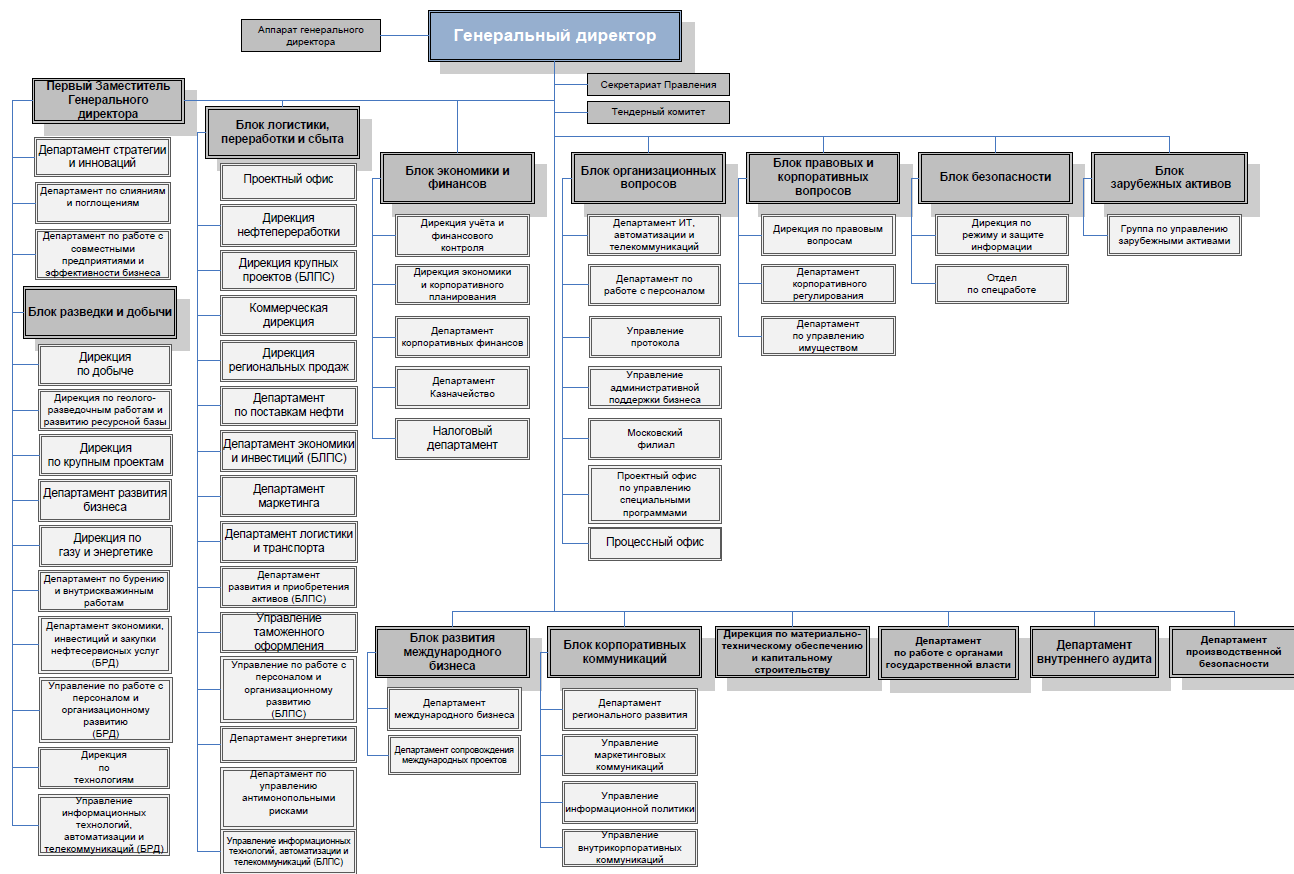 Рис. 1. Организационная структура предприятия ООО «НЕДРА».Преимущества такой структуры состоят в том, что она предполагает четкую систему взаимных связей функций и подразделений; четкую систему единоначалия – один руководитель сосредотачивает в своих руках руководство всей совокупностью процессов, имеющих общую цель; ясно выраженную ответственность; быструю реакцию исполнительных подразделений на прямые указания вышестоящих; согласованность действий исполнителей; оперативность в принятии решений; простоту организационных форм и четкость взаимосвязей; минимальные издержки производства и минимальная себестоимость выпускаемой продукции. Технико-экономические показатели работы предприятия – это система измерителей, характеризующая материально-производственную базу предприятия и комплексное использование ресурсов. Технико-экономические показатели применяются для планирования и анализа организации производства и труда, уровня техники, качества продукции, использования основных и оборотных фондов, трудовых ресурсов и т.д.Отчет о прибылях и убытках служит связующим звеном между балансовыми отчетами прошлого и нынешнего учетных периодов и показывает как изменяется капитал компании под воздействием доходов и расходов, осуществленных в текущем периоде, объем проданной продукции и результат деятельности в целом.Объем производства предприятия в стоимостном выражении характеризуется такими основными показателями как товарная и реализованная продукция. Необходимо рассмотреть эти показатели применительно к ООО «НЕДРА» за 2014, 2015,  2016 и 2017 года, Таблица 4.Отчет о финансовых результатахВсе суммы указаны в тысячах рублейДоходы и расходы по обычным видам деятельностиПрочие доходы и расходыСовокупный финансовый результат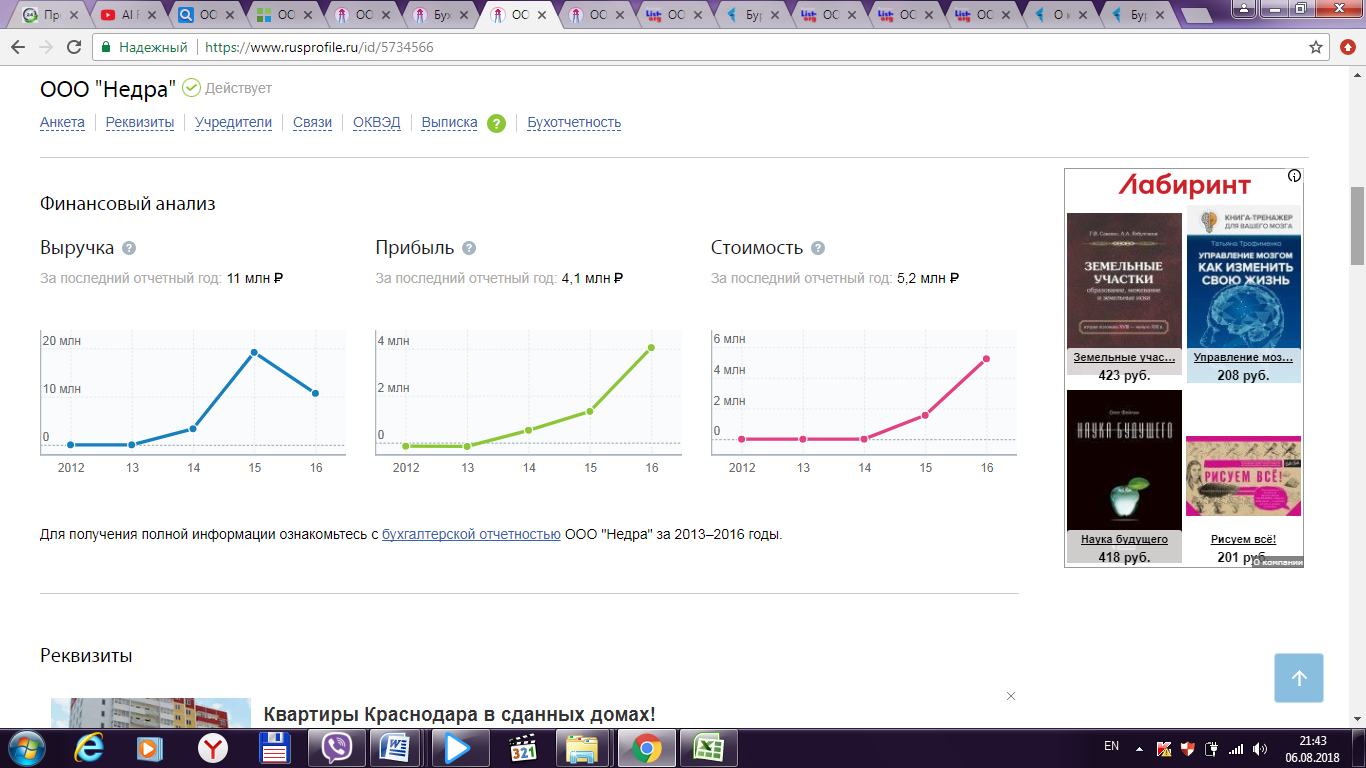 Рис.2. Финансовый анализ за анализируемый период.ЗАКЛЮЧЕНИЕВ заключении можно сказать, что весь период прохождения практики был насыщенным аналитической работой по различным пунктам деятельности компании. Эти сферы деятельности включали в себя не только систему управления персоналом, но также и экономические и финансовые вопросы функционирования компании на рынке.В ходе написания данного отчета о прохождении практики, мной были  проанализированы и исследованы основные вопросы, связанные с финансово-экономическими отчетами. В результате анализа выяснилось, что ООО «НЕДРА»– это успешно работающая компания, которая обладает высокими конкурентными преимуществами.Суть стратегического плана предприятии, для создания которого необходимо проводить анализ внутренней и внешней среды предприятия:- Задаёт направление для деятельности предприятия.- Позволяет лучше понимать структуру маркетинговых исследований, процессы изучения Потребителей, планирования продукции, ее продвижения на рынок и планирование ценообразования.- Обеспечивает каждому структурному подразделению на предприятии четкие цели, которые увязываются с общими задачами предприятия.- Стимулирует координацию усилий подразделений в различных направлениях.- Заставляет предприятие оценивать свои сильные и слабые стороны с точки зрения конкурентов, возможностей и угроз в окружающей среде.- Определяет альтернативные действия или комбинацию их, которые должна предпринять организация.- Создает основу для распределения ресурсов.СПИСОК ИСПОЛЬЗОВАННОЙ ЛИТЕРАТУРЫО бухгалтерском учёте: Федеральный закон от 06.12.2011 г. № 402 – ФЗ г. [Электронный ресурс]. – М., [2017]. – Режим доступа: информационно-правовая справочная система Консультант Плюс.Приказ Минфина РФ от 13.06.1995 № 49 (ред. от 08.11.2010 г.) «Об утвержденииМетодических указаний по инвентаризации имущества и финансовых обязательств» [Электронный ресурс]. – М., [2017]. – Режим доступа: информационно-правовая справочная система Консультант Плюс.Володин А.А. Финансы предприятий. 3-е изд. - М.: НИЦ ИНФРА - М, 2014. - 364 с.Бабаев Ю.А. Бухгалтерский учет и анализ /Ю.А. Бабаев, А.М. Петров. Финансовый университет при Правительстве РФ. - М.: Вузовский учебник, НИЦ ИНФРА – М, 2014. – 302 с. БаженовЮ.К. Доходы, расходы и прибыль в организациях торговли: Учебное пособие/ Ю.К. Баженов, Г.Г. Иванов. – М.: ИД ФОРУМ: НИЦ ИНФРА – М, 2016. – 96 с.Лукичева, Л.И. Управленческие решения: Учебник по специальности "Менеджмент организации" / Л.И. Лукичева, Д.Н. Егорычев; Под ред. Ю.П. Анискин. - М.: Омега-Л, 2011. - 384 c. Мамаева, Л.Н. Менеджмент организации. Введение в специальность / Л.Н. Мамаева. - М.: КноРус, 2013. - 232 c.Никулина, Н.Н. Финансовый менеджмент организации. Теория и практика: Учебное пособие / Н.Н. Никулина, Д.В. Суходоев, Эриашвили . - М.: ЮНИТИ, 2013. - 511 c.Переверзин, И.И. Менеджмент спортивной организации: Учебное пособие / И.И. Переверзин. - М.: Советский спорт, 2006. - 464 c.Салимова, Т.А. Управление качеством: Учебник по специальности "Менеджмент организации" / Т.А. Салимова. - М.: Омега-Л, 2013. - 376 c.Тебекин, А.В. Менеджмент организации.: Учебник / А.В. Тебекин, Б.С. Касаев. - М.: КноРус, 2011. - 424 c.Тихомирова, О.Г. Менеджмент организации: теория, история, практика: Учебное пособие / О.Г. Тихомирова, Б.А. Варламов. - М.: НИЦ ИНФРА-М, 2013. - 256 c.ПРИЛОЖЕНИЕРезультаты работы за 2015 год (данные Росстат)Результаты работы за 2016 год (данные Росстат)2015, руб.2016, руб.Оборотные активы предприятия224 0003 503 000Краткосрочные обязательства ООО «НЕДРА»57 000500 000Чистая прибыль (убыток)157 0001 222 00071.11Деятельность в области архитектуры71.20Технические испытания, исследования, анализ и сертификацияГРН и дата внесения в ЕГРЮЛ сведений о данном лице1115009003394
21.09.2011ФамилияДОБРОТИНИмяИВАНОтчествоАЛЕКСАНДРОВИЧИНН500900210043ГРН и дата внесения в ЕГРЮЛ записи, содержащей указанные сведения2185027227185
10.04.2018Номинальная стоимость доли (в рублях)10000Размер доли (в процентах)100ГРН и дата внесения в ЕГРЮЛ записи, содержащей указанные сведения1115009003394
21.09.2011Форма № 2код2014нач./ кон.2015нач./ кон.2016нач./ кон.2017нач./ кон.Выручка21100003327332728521919410705Себестоимость продаж212002626241924192411139813285Валовая прибыль (убыток)21000-26-2690890844152137420Коммерческие расходы221000000000Управленческие расходы222000000038123417Прибыль (убыток) от продаж22000-26-2690890844114014003Доходы от участия в других организациях231000000000Проценты к получению232000000000Проценты к уплате233000000000Прочие доходы2340000000150100Прочие расходы2350677378378021852Прибыль (убыток) до налогообложения2300-6-33-3353053044113334051Текущий налог на прибыль241000095950198349Постоянные налоговые обязательства (активы)242100000000Изменение отложенных налоговых обязательств243000000000Изменение отложенных налоговых активов245000000000Прочее2460000000720Чистая прибыль (убыток)2400-6-33-3343543544111423682Результат от переоценки внеоборотных активов, не включаемый в чистую прибыль (убыток)251000000000Результат от прочих операций, не включаемый в чистую прибыль (убыток) периода252000000000Совокупный финансовый результат периода250000000011423682Финансовые отчеты (бухгалтерские показатели):Финансовые отчеты (бухгалтерские показатели):Финансовые отчеты (бухгалтерские показатели):Финансовые отчеты (бухгалтерские показатели):КодПоказательЗначениеЕд.изм.Ф1.1100Итого по разделу I - Внеоборотные активы0 тыс. Ф1.1110Нематериальные активы0 тыс. Ф1.1120Результаты исследований и разработок0 тыс. Ф1.1130Нематериальные поисковые активы0 тыс. Ф1.1140Материальные поисковые активы0 тыс. Ф1.1150Основные средства0 тыс. Ф1.1160Доходные вложения в материальные ценности0 тыс. Ф1.1170Финансовые вложения0 тыс. Ф1.1180Отложенные налоговые активы0 тыс. Ф1.1190Прочие внеоборотные активы0 тыс. Ф1.1200Итого по разделу II - Оборотные активы1890тыс. Ф1.1210Запасы1558тыс. Ф1.1220Налог на добавленную стоимость по приобретенным ценностям0 тыс. Ф1.1230Дебиторская задолженность189тыс. Ф1.1240Финансовые вложения (за исключением денежных эквивалентов)0 тыс. Ф1.1250Денежные средства и денежные эквиваленты143тыс. Ф1.1260Прочие оборотные активы0 тыс. Ф1.1300Итого по разделу III - Собственный капитал846тыс. Ф1.1310Уставный капитал (складочный капитал, уставный фонд, вклады товарищей)0 тыс. Ф1.1320Собственные акции, выкупленные у акционеров0 тыс. Ф1.1340Переоценка внеоборотных активов0 тыс. Ф1.1350Добавочный капитал (без переоценки)0 тыс. Ф1.1360Резервный капитал0 тыс. Ф1.1370Нераспределенная прибыль (непокрытый убыток)0 тыс. Ф1.1400Итого по разделу IV - Долгосрочные пассивы950тыс. Ф1.1410Заемные средства950тыс. Ф1.1420Отложенные налоговые обязательства0 тыс. Ф1.1430Оценочные обязательства0 тыс. Ф1.1450Прочие обязательства0 тыс. Ф1.1500Итого по разделу V - Краткосрочные пассивы94тыс. Ф1.1510Заемные средства0 тыс. Ф1.1520Кредиторская задолженность94тыс. Ф1.1530Доходы будущих периодов0 тыс. Ф1.1540Оценочные обязательства0 тыс. Ф1.1550Прочие обязательства0 тыс. Ф1.1600БАЛАНС (актив)1890тыс. Ф1.1700БАЛАНС (пассив)1890тыс. Ф2.2100Валовая прибыль (убыток)441тыс. Ф2.2110Выручка2852тыс. Ф2.2120Себестоимость продаж2411тыс. Ф2.2200Прибыль (убыток) от продаж441тыс. Ф2.2210Коммерческие расходы0 тыс. Ф2.2220Управленческие расходы0 тыс. Ф2.2300Прибыль (убыток) до налогообложения441тыс. Ф2.2310Доходы от участия в других организациях0 тыс. Ф2.2320Проценты к получению0 тыс. Ф2.2330Проценты к уплате0 тыс. Ф2.2340Прочие доходы0 тыс. Ф2.2350Прочие расходы0тыс. Ф2.2400Чистая прибыль (убыток)441тыс. Ф2.2410Текущий налог на прибыль0тыс. Ф2.2421в т.ч. постоянные налоговые обязательства (активы)0 тыс. Ф2.2430Изменение отложенных налоговых обязательств0 тыс. Ф2.2450Изменение отложенных налоговых активов0 тыс. Ф2.2460Прочее0 тыс. Ф2.2500Совокупный финансовый результат периода0 тыс. Ф2.2510Результат от переоценки внеоборотных активов, не включаемый в чистую прибыль (убыток) периода0 тыс. Ф2.2520Результат от прочих операций, не включаемый в чистую прибыль (убыток) периода0 тыс. Финансовые отчеты (бухгалтерские показатели):Финансовые отчеты (бухгалтерские показатели):Финансовые отчеты (бухгалтерские показатели):Финансовые отчеты (бухгалтерские показатели):КодПоказательЗначениеЕд.изм.Ф1.1100Итого по разделу I - Внеоборотные активы118тыс. Ф1.1110Нематериальные активы0 тыс. Ф1.1120Результаты исследований и разработок0 тыс. Ф1.1130Нематериальные поисковые активы0 тыс. Ф1.1140Материальные поисковые активы0 тыс. Ф1.1150Основные средства118тыс. Ф1.1160Доходные вложения в материальные ценности0 тыс. Ф1.1170Финансовые вложения0 тыс. Ф1.1180Отложенные налоговые активы0 тыс. Ф1.1190Прочие внеоборотные активы0 тыс. Ф1.1200Итого по разделу II - Оборотные активы5787тыс. Ф1.1210Запасы4348тыс. Ф1.1220Налог на добавленную стоимость по приобретенным ценностям0 тыс. Ф1.1230Дебиторская задолженность1022тыс. Ф1.1240Финансовые вложения (за исключением денежных эквивалентов)0 тыс. Ф1.1250Денежные средства и денежные эквиваленты394тыс. Ф1.1260Прочие оборотные активы23тыс. Ф1.1300Итого по разделу III - Собственный капитал5240тыс. Ф1.1310Уставный капитал (складочный капитал, уставный фонд, вклады товарищей)10тыс. Ф1.1320Собственные акции, выкупленные у акционеров0 тыс. Ф1.1340Переоценка внеоборотных активов0 тыс. Ф1.1350Добавочный капитал (без переоценки)0 тыс. Ф1.1360Резервный капитал0 тыс. Ф1.1370Нераспределенная прибыль (непокрытый убыток)5230тыс. Ф1.1400Итого по разделу IV - Долгосрочные пассивы400тыс. Ф1.1410Заемные средства400тыс. Ф1.1420Отложенные налоговые обязательства0 тыс. Ф1.1430Оценочные обязательства0 тыс. Ф1.1450Прочие обязательства0 тыс. Ф1.1500Итого по разделу V - Краткосрочные пассивы265тыс. Ф1.1510Заемные средства0 тыс. Ф1.1520Кредиторская задолженность265тыс. Ф1.1530Доходы будущих периодов0 тыс. Ф1.1540Оценочные обязательства0 тыс. Ф1.1550Прочие обязательства0 тыс. Ф1.1600БАЛАНС (актив)5905тыс. Ф1.1700БАЛАНС (пассив)5905тыс. Ф2.2100Валовая прибыль (убыток)7420тыс. Ф2.2110Выручка10705тыс. Ф2.2120Себестоимость продаж3285тыс. Ф2.2200Прибыль (убыток) от продаж4003тыс. Ф2.2210Коммерческие расходы0 тыс. Ф2.2220Управленческие расходы3417тыс. Ф2.2300Прибыль (убыток) до налогообложения4051тыс. Ф2.2310Доходы от участия в других организациях0 тыс. Ф2.2320Проценты к получению0 тыс. Ф2.2330Проценты к уплате0 тыс. Ф2.2340Прочие доходы100тыс. Ф2.2350Прочие расходы52тыс. Ф2.2400Чистая прибыль (убыток)3682тыс. Ф2.2410Текущий налог на прибыль349тыс. Ф2.2421в т.ч. постоянные налоговые обязательства (активы)0 тыс. Ф2.2430Изменение отложенных налоговых обязательств0 тыс. Ф2.2450Изменение отложенных налоговых активов0 тыс. Ф2.2460Прочее20тыс. Ф2.2500Совокупный финансовый результат периода3682тыс. Ф2.2510Результат от переоценки внеоборотных активов, не включаемый в чистую прибыль (убыток) периода0 тыс. Ф2.2520Результат от прочих операций, не включаемый в чистую прибыль (убыток) периода0 тыс. Ф3.3600Чистые активы5240тыс. 